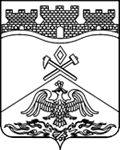 РОССИЙСКАЯ  ФЕДЕРАЦИЯ            РОСТОВСКАЯ ОБЛАСТЬмуниципальное бюджетное общеобразовательноеучреждение г.Шахты Ростовской области 
«Средняя общеобразовательная школа №27 имени Д.И.Донского»МБОУ СОШ №27 г.Шахты346516 Россия, г. Шахты, Ростовской области, ул. Азовская, 46, тел./факс (8636)26-87-41, e-mail:russchool27@rambler.ruАДАПТИРОВАННАЯ РАБОЧАЯ ПРОГРАММАпо_____________________________________________________________(указать учебный предмет, курс)Уровень общего образования (класс)_______________________________________________________________(начальное общее, основное общее, среднее общее образование с указанием класса)Количество часов ____________Учитель________________________________________________________(Ф.И.О.)Программа разработана на основесборника программ к комплекту «Начальная школа XXI века» под редакцией Н.Ф.Виноградовой;М.:Вентана-Граф, 2014 и авторской программы С.В.Иванова, М.И.Кузнецовой, Л.В.Петленко «Русский язык»; М.:Вентана-Граф, 2014.(указать примерную программу/программы, издательство, год издания при наличии)г.Шахты2020   ПОЯСНИТЕЛЬНАЯ ЗАПИСКАРабочая программа составлена на основе Федерального образовательного стандарта начального общего образования обучающихся с ограниченными возможностями здоровья.   Цель реализации адаптированной основной общеобразовательной программы начального общего образования (далее - АООП НОО) обучающихся с задержкой психического развития – обеспечение выполнения требований ФГОС НОО для детей с ограниченными возможностями здоровья.Данная образовательная программа разработана на основе:Конвенции о правах ребенка;Конституции Российской Федерации;Федерального закона «Об образовании в Российской Федерации» от 29.12.2012г. №273-Ф3;Указа Президента РФ «О Национальной стратегии действий в интересах детей на 2012 - 2017 годы» от 01.06.2012г. № 761;Приказа МОи НРФ от 31.12.2015г №1576 о внесении изменений в ФГОС НОО утвержденный приказом МОиНРФ от 06.10.2009г№373.;Федерального закона «О социальной защите инвалидов в Российской Федерации" от 24.11.1995г. № 181 - ФЗ;Федерального государственного образовательного стандарта начального общего образования для детей с ограниченными возможностями здоровья;нормативно-методической документации Министерства образования и науки РФ и других нормативно-правовых актов в области образования;примерной адаптированной основной общеобразовательной программы начального общего образования обучающихся с задержкой психического развития;Планируемые результаты освоения учебного предмета.Личностные, метапредметные и предметные результаты освоения курса Личностные результатыУ обучающейся продолжат формироваться:осознание языка как основного средства человеческого общения;восприятие русского языка как явления национальной культуры;понимание того, что правильная устная и письменная речь есть показатели индивидуальной культуры человека;способность к самооценке на основе наблюдения за собственной речью.Метапредметные результаты У обучающейся продолжат формироваться:умение использовать язык с целью поиска необходимой информации в различных источниках для решения учебных задач;способность ориентироваться в целях, задачах, средствах и условиях общения;умение выбирать адекватные языковые средства для успешного решения коммуникативных задач (диалог, устные монологические высказывания, письменные тексты) с учетом особенностей разных видов речи и ситуаций общения;понимание необходимости ориентироваться на позицию партнера, учитывать различные мнения и координировать различные позиции в сотрудничестве с целью успешного участия в диалоге;стремление к более точному выражению собственного мнения и позиции; умение задавать вопросы.Предметные результаты У обучающейся продолжат формироваться:овладение начальными представлениями о нормах русского литературного языка (орфоэпических, лексических, грамматических) и правилах речевого этикета;умение применять орфографические правила и правила постановки знаков препинания (в объеме изученного) при записи собственных и предложенных текстов;умение проверять написанное;умение (в объеме изученного) находить, сравнивать, классифицировать, характеризовать такие языковые единицы, как звук, буква, часть слова, часть речи, член предложения, простое предложение;способность контролировать свои действия, проверять написанное.Ученица научится: различать, сравнивать, кратко характеризовать: имя существительное, имя прилагательное, личное местоимение;  виды предложений по цели высказывания и интонации; главные (подлежащее и сказуемое) и второстепенные члены предложения; выделять, находить  собственные имена существительные;  личные местоимения 1, 2, 3-го лица; грамматическую основу простого двусоставного предложения;  в простом предложении однородные члены (как главные, так и второстепенные); решать учебные и практические задачи  определять род изменяемых имен существительных;  устанавливать форму числа (единственное или множественное) имени существительного;  задавать падежные вопросы и определять падеж имени существительного;  определять принадлежность имен существительных к 1, 2, 3-ему склонению; устанавливать при помощи смысловых (синтаксических) вопросов связь между словами в предложении;  находить предложения с однородными членами без союзов и с союзами и, а, но; использовать разные способы решения орфографической задачи в зависимости от места орфограммы в слове; подбирать примеры слов с определенной орфограммой;  определять (уточнять) написание слова по орфографическому словарю учебника;  безошибочно списывать и писать под диктовку тексты объемом 65–80 слов;  проверять собственный и предложенный тексты, находить и исправлять орфографические и пунктуационные ошибки;  составлять план собственного и предложенного текс та;  определять тип текс та: повествование, описание, рассуждение;  корректировать тексты с нарушенным порядком предложений и абзацев;  составлять собственные тексты в жанре письма; применять правила правописания: приставки, оканчивающиеся на з, с;  непроверяемые гласные и согласные в корне слова (словарные слова, определенные программой); буквы о, ё после шипящих в корнях слов;  буквы и, ы после ц в различных частях слов; мягкий знак после шипящих на конце имён существительных; безударные гласные в падежных окончаниях имен существительных; буквы о, е в окончаниях имен существительных после шипящих и ц; безударные гласные в падежных окончаниях имен прилагательных; раздельное написание предлогов с личными местоимениями;  знаки препинания при однородных членах предложения с союзами и, а, но и без союзов. Ученица получит возможность научиться: проводить по предложенному в учебнике алгоритму фонетический разбор слова и разбор слова по составу (в словах с однозначно выделяемыми морфемами); устанавливать род неизменяемых имен существительных (наиболее употребительные слова); склонять личные местоимения;  различать падежные и смысловые (синтаксические) вопросы;  находить второстепенные члены предложения: определение, обстоятельство, дополнение; самостоятельно составлять предложения с однородными членами без союзов и с союзами и, а, но; разбирать по членам простое двусоставное предложение; применять правило правописания соединительных гласных о, е в сложных словах;  применять правило правописания суффиксов имен существительных – ок, -ец, -иц, сочетаний ичк, ечк, инк, енк; применять правило правописания безударных гласных в падежных окончаниях имен существительных на –ий, -ия, -ие; при работе над ошибками осознавать причины появления ошибки и определять способы действий, помогающих предотвратить ее в последующих письменных работах;  писать подробные изложения;  создавать собственные тексты (писать сочинения) с учетом правильности, богатства и выразительности письменной речи;  соблюдать нормы современного русского литературного языка в собственной речи и оценивать соблюдение этих норм в речи собеседников (в объеме представленного в учебнике материала)                         Ценностные ориентиры содержания предмета «Русский язык»Ведущее место предмета «Русский язык» в системе общего образования обусловлено тем, что русский язык является государственным языком Российской Федерации, родным языком русского народа, средством межнационального общения. Изучение русского языка способствует формированию у обучающихся представлений о языке как основном средстве человеческого общения, явлении национальной культуры и основе национального самосознания. В процессе изучения русского языка у обучающейся начальной школы формируется позитивное эмоционально-ценностное отношение к русскому языку, стремление к его грамотному использованию, пониманию того, что правильная устная и письменная речь является показателем общей культуры человека. На уроках русского языка ученики получают начальное представление о нормах русского литературного языка и правилах речевого этикета, учатся ориентироваться в целях, задачах, условиях общения, выборе адекватных языковых средств для успешного решения коммуникативных задач. Русский язык является для обучающихся основой всего процесса обучения, средством развития их мышления, воображения, интеллектуальных и творческих способностей, основным каналом социализации личности. Успехи в изучении русского языка во многом определяют результаты обучения по другим школьным предметам.                 2.ОСНОВНОЕ СОДЕРЖАНИЕ ПРОГРАММЫСодержание программы (102 ч)          В учебном плане начального общего образования МБОУ СОШ №27 г.Шахты на 2020-2021 учебный год «Русский язык» реализуется в количестве пяти уроков в неделю, 132 часов в год.В программе курса выделяются три блока: «Как устроен наш язык», «Правописание», «Развитие речи».1. Как устроен наш язык (основы лингвистических знаний) Фонетика. Повторение изученного в 1 и 2 классах на основе введения фонетического анализа слова. Состав слова. Повторение изученного на основе введения разбора слова по составу.Синтаксис.Предложение. Главные члены предложения: подлежащее и сказуемое. Второстепенные члены предложения: дополнение, определение, обстоятельство. Однородные члены предложения.Морфология. Части речи; деление частей речи на самостоятельные и служебные.Имя существительное: общее значение (повторение изученного). Род и число имен существительных. Падеж. Падеж и предлог: образование предложно-падежной формы. Склонение имен существительных. Существительные одушевленные и неодушевленные, собственные и нарицательные. Словообразование имен существительных.Имя прилагательное: общее значение (повторение изученного). Изменение имен прилагательных по родам, числам и падежам. Основные признаки качественных, относительных и притяжательных имен прилагательных.Местоимение. Личные местоимения. Употребление личных местоимений в речи. Склонение личных местоимений.2. Правописание (формирование навыков грамотного письма). 
Повторение правил правописания.Правописание падежных окончаний имен существительных. Правописание суффиксов имен существительных -ок-, -ец-, -иц-, -инк-, -енк-, сочетаний ичк, ечк.Правописание падежных окончаний имен прилагательных.Постановка запятой при однородных членах (при перечислении, при употреблении союзов а, но).3. Развитие речи.Продолжение работы над структурой текста, начатой в3 классе: озаглавливание текстов, написание собственных текстов по заданным заглавиям; корректирование текстов с нарушенным порядком предложений и абзацев; составление плана текста, написание текста по заданному плану. Определение типов текстов - повествование, описание, рассуждение -и создание собственных текстов заданного типа.Знакомство с изложением и сочинением как видами письменной работы.Знакомство с жанрами письма и поздравительной открытки.Создание собственных текстов и редактирование заданных текстов, развитие правильности, богатства и выразительности письменной речи (с опорой на материал раздела «Лексика», изученный в 3 классе): использование в текстах многозначных слов, синонимов, антонимов, заимствованных слов, устаревших слов и фразеологизмов.Резервные уроки. Резервные уроки учитель использует для проведения контрольных и проверочных работ, а также для отработки наиболее важных или трудных для обучающихся тем.Слова с непроверяемым написанием для изучения в 4 классеАптека, багаж, беседа, библиотека, билет, болото, ботинки, вагон, везде, вкус, вокруг, восток, впереди, газета, галерея, гигант, горячий, девочка, животное, забота, запад, заря, здесь, инженер, интересный, календарь, картофель, кастрюля, когда, комната, конечно, костюм, лагерь, лимон, лучше, магазин, малина, мебель, медленно, метро, минута, морковь, обычный, огород, один, океан, организм, орех, осина, остров, охрана, очень, песок, пирог, погода, помидор, потом, прекрасный, привет, природа, профессия, пшеница, ракета, расстояние, салют, сапог, север, сейчас, счастье, тарелка, территория, трактор, трамвай, учитель, фамилия, человек, шампунь, шелест, шоколад, шофёр, яблокоКоличество контрольных работ по русскому языкуОбъём текстаДиктантКонтрольное списываниеСловарный диктант3. тематическое планирование       В тематическом планировании по предмету количество часов по сравнению с примерной программой сократилось (изменилось) со 102 часов до 98 часов в результате совпадения уроков с праздничными днями (по Постановлению Правительства РФ «О переносе выходных дней в 2020 году»).       Выполнение учебной программы по предмету (прохождение программы) будет реализовано за счёт резерва уроков и уплотнения учебного материала.4.  КАЛЕНДАРНО - ТЕМАТИЧЕСКОЕ ПЛАНИРОВАНИЕ     СОГЛАСОВАНО	СОГЛАСОВАНО     Протокол заседания                                      Заместитель директора по УВР     методического объединения     учителей начальных классов     МБОУ СОШ №27 г.Шахты                         _________ 	В.Н. Карнаухова      от ________2020 года  №_____                           (подпись)                                                                              «___»_____________2020 года     Руководитель МО     И.А.Гончарова _____________Рассмотрено:Утверждаю:пр. № ___ от «____»____ 2015 г.пр. №___от «____»____ 2020 г.Руководитель МО                                                             Директор МБОУ СОШ № 27  учителей естественно-математического цикла_____________________________________________________              Гарковец Т.Г.               Гребенюк Н.М.4 класс4 класс4 класс4 класс1ч.2ч.3ч.4ч.Контрольный диктант с грамматическим заданием2232Контрольное списывание111-Контрольное изложение---1Контрольный словарный диктант-1-1Тестирование1-1-Комплексная итоговая работа---1ИТОГО4455ИТОГО18181818КлассыЧетверти/количество словЧетверти/количество словЧетверти/количество словЧетверти/количество словКлассыIIIIIIIVОбъем текста:Объем текста:Объем текста:Объем текста:4-й класс45-5050-5555-6060-65КлассыЧетвертиЧетвертиЧетвертиЧетвертиКлассыIIIIIIIVОбъём текста:Объём текста:Объём текста:Объём текста:4-й класс40-4545-5050-5565-75Первое полугодиеВторое полугодие4-й класс10-12 слов12-15 слов№Блок/раздел/тема   Количествочасов1Повторяем фонетику.12Вспоминаем правило написания большой буквы.13Фонетический разбор слова.14Вспоминаем правило переноса слов.15Повторяем: текст, его признаки и типы (по текстам писателей Дона).16Фонетический разбор слова.17Повторяем правила обозначения гласных после шипящих.18Повторяем состав слова. Словарный диктант.19Повторяем состав слова110Стартовый контрольный диктант.11Анализ ошибок, допущенных в диктанте. Повторяем правописание безударных гласных в корне слова112Повторяем правописание безударных гласных в корне слова.113 Разбор слова по составу.114Повторяем   правописание согласных в корне слова.115Повторяем словообразование.16Повторяем правописание непроизносимых согласных в корне слова.17и словообразование. Проверочная работа: «Фонетический разбор слова. Словообразование». (тест)118Вспоминаем правописание суффиксов.119Повторяем правописание приставок.120Виды предложений по цели высказывания и интонации.121Контрольное списывание.122Контрольный диктант за 1 четверть.123Анализ ошибок, допущенных в диктанте. Главные члены предложения.124Главные члены предложения.125Повторяем написание разделительного Ъ и  разделительного Ь знаков.126Учимся писать приставки.Словарный диктант.127Учимся писать приставки, оканчивающиеся на З/С.128Подлежащее.129Сказуемое.130Подлежащее и сказуемое.131Второстепенные члены предложения.132Обстоятельство.133Учимся писать приставку С.134Определение.135Учимся писать слова с двумя корнями.136Запоминаем соединительные гласные О, Е.137Сочинение-описание животного (кошки): «Мой ласковый и нежный зверь».(обучающее)138Дополнение.139Учимся писать буквы О и Ё после шипящих в корне слов. Словарный диктант.140Учимся писать буквы О и Ё после шипящих в корне слов.141Однородные члены предложения.142Учимся обозначать звук [Ы[ после звука [Ц].143Однородные члены предложения.144Знаки препинания при однородных членах предложения.145Однородные члены предложения.146Контрольный диктант за 2 четверть.147Анализ ошибок, допущенных в диктанте и работа над ошибками.148Контрольный диктант: «Однородные члены предложения».149Анализ ошибок, допущенных в диктанте и работа над ошибками. Учимся ставить знаки препинания в предложениях с однородными членами.150Учимся ставить знаки препинания в предложениях с однородными членами.151Повторяем фонетику и состав слова.152Повторение. Контрольное списывание.153Части речи.154Самостоятельные и служебные части речи.155Имя существительное.156Повторение. Контрольный словарный диктант.157Учимся писать изложение.158Род имен существительных.159Учимся писать изложение. Изложение текста, воспринятого зрительно (обучающее).160Род имён существительных.161Число имён существительных.162Правописание Ь знака после шипящих на конце имен существительных163Число имён существительных.164Изменение имен существительных по числам.165Изменение имен существительных по падежам.Словарный диктант.166Падеж имен существительных.167Учим слова с удвоенными согласными в корне.168Контрольное списывание.169Падеж имен существительных.170Учимся писать суффикс –ОК- в именах существительных.171Падеж имен существительных.172Учимся писать сочетания — ИНК- и – ЕНК-.173Склонение имен существительных.174Правописание безударных окончаний имен существительных 1 склонения.175Контрольный  диктант за 3 четверть.176Анализ ошибок, допущенных в диктанте и работа над ошибками.Учимся писать суффиксы- ЕЦ- и – ИЦ-  и сочетания –ИЧК- и – ЕЧК-.177Склонение имен существительных.178Работаем с текстом. Словарный диктант.179Склонение имен существительных.180Правописание безударных окончаний имен существительных 1 склонения.181Имена существительные одушевленные и неодушевленные.182Контрольный диктант: «Правописание падежных окончаний имён существительных 1 склонения».183Анализ ошибок, допущенных в диктанте и работа над ошибками.Учимся писать безударные окончания имен существительных 2 склонения.184Имена существительные одушевленные и неодушевленные.185Учимся писать безударные окончания имен существительных 2 склонения.186Имена существительные собственные и нарицательные.187Гласные о и е  в окончаниях имен существительных после шипящих и  ц.188Учимся писать безударные окончания имен существительных 3 склонения.189Учимся писать безударные окончания имен существительных 3 склонения.190Повторяем правописание безударных окончаний существительных1,2 и 3-го склонения. Проверочная работа: «Правописание безударных окончаний имён существительных 2-го, 3-го склонения». (тест)191Правописание окончаний имен существительных множественного числа.192Правописание имен существительных на -ий,- ия ,-ие.193Качественные имена прилагательные.194Итоговый контрольный диктант за 4 класс195Анализ ошибок, допущенных в диктанте и работа над ошибками. Имя прилагательное.196Итоговая комплексная работа за 4 класс.197Анализ ошибок, допущенных в комплексной работе и  работа над ошибками.198Правописание окончаний прилагательных.1Итого:98№ урокаДата проведения урокаДата проведения урокаТема урокаВид контроля, самостоятельной деятельности№ урокаПо плануФактТема урокаВид контроля, самостоятельной деятельности11.09Повторяем фонетику.Работа с учителем.Индивидуальная работа.22.09Вспоминаем правило написания большой буквы.Работа с учителем.Индивидуальная работа.37.09Фонетический разбор слова.Работа с учителем.Индивидуальная работа.48.09Вспоминаем правило переноса слов.Работа с учителем.Индивидуальная работа.59.09Повторяем: текст, его признаки и типы (по текстам писателей Дона).Работа с учителем.Индивидуальная работа.614.09Фонетический разбор слова.Работа с учителем.Индивидуальная работа.715.09Повторяем правила обозначения гласных после шипящих.Работа с учителем.Индивидуальная работа.816.09Повторяем состав слова.Словарный диктант.Индивидуальная работа.Текущий словарный диктант. 921.09Повторяем состав слова.Работа с учителем.Индивидуальная работа.1022.09Стартовый контрольный диктант.Индивидуальная работа. Контрольный диктант (входной).1123.09Анализ ошибок, допущенных в диктанте.Повторяем правописание безударных гласных в корне слова.Работа с учителем.Индивидуальная работа.1228.09Повторяем правописание безударных гласных в корне слова.Работа с учителем.Индивидуальная работа.1329.09Разбор слова по составу.Работа с учителем.Индивидуальная работа.1430.09Повторяем правописание согласных в корне слова.Работа с учителем.Индивидуальная работа.1505.10Повторяем словообразование. Работа с учителем.Индивидуальная работа.1606.10Повторяем правописание непроизносимых согласных в корне слова.Работа с учителем.Индивидуальная работа.1707.10Разбор слова по составу и словообразование.Проверочная работа: «Фонетический разбор слова. Словообразование». (тест)Индивидуальная работа.Тематическая проверочная работа (тест).1812.10Вспоминаем правописание суффиксов.Работа с учителем.Индивидуальная работа.1913.10Повторяем правописание приставок.Работа с учителем.Индивидуальная работа.2014.10Виды предложений по цели высказывания и интонации.Работа с учителем.Индивидуальная работа.2119.10Контрольное списывание.Индивидуальная работа.Контрольное списывание.2220.10Контрольный диктант за 1 четверть.Индивидуальная работа. Контрольный диктант.2321.10Анализ ошибок, допущенных в диктанте.Главные члены предложенияРабота с учителем.Индивидуальная работа.2426.10Главные члены предложенияРабота с учителем.Индивидуальная работа.2527.10Повторяем написание разделительного Ъ и  разделительного Ь знаков.Работа с учителем.Индивидуальная работа.2628.10Учимся писать приставки.Словарный диктант.Работа с учителем.Индивидуальная работа. Текущий словарный диктант.279.11Учимся писать приставки, оканчивающиеся на З/С.Работа с учителем.Индивидуальная работа.2810.11Подлежащее.Работа с учителем.Индивидуальная работа.2911.11Сказуемое.Работа с учителем.Индивидуальная работа.3016.11Подлежащее и сказуемое.Работа с учителем.Индивидуальная работа.3117.11Второстепенные члены предложения.Работа с учителем.Индивидуальная работа.3218.11Обстоятельство.Работа с учителем.Индивидуальная работа.3323.11Учимся писать приставку С.Работа с учителем.Индивидуальная работа.3424.11Определение.Работа с учителем.Индивидуальная работа.3525.11Учимся писать слова с двумя корнями.Работа с учителем.Индивидуальная работа.3630.11Запоминаем соединительные гласные О, Е.Работа с учителем.Индивидуальная работа.371.12Сочинение-описание животного (кошки): «Мой ласковый и нежный зверь».(обучающее)Работа с учителем.Индивидуальная работа.382.12Дополнение.Работа с учителем.Индивидуальная работа.397.12Учимся писать буквы О и Ё после шипящих в корне слова. Словарный диктант.Работа с учителем.Индивидуальная работа. Текущий словарный диктант.         408.12Учимся писать буквы О и Ё после шипящих в корне слова.Работа с учителем.Индивидуальная работа.419.12Однородные члены предложения.Работа с учителем.Индивидуальная работа.4214.12Учимся обозначать звук [Ы[  после звука [Ц].Работа с учителем.Индивидуальная работа.4315.12Однородные члены предложения.Работа с учителем.Индивидуальная работа. 4416.12Знаки препинания при однородных членах предложения.Работа с учителем.Индивидуальная работа.4521.12Однородные члены предложения.Работа с учителем.Индивидуальная работа.4622.12Контрольный диктант за 2 четверть.Индивидуальная работа.Контрольный диктант.4723.12Анализ ошибок, допущенных в диктанте и работа над ошибками.Работа с учителем.Индивидуальная работа.4828.12Контрольный диктант: «Однородные члены предложения».Работа с учителем.Индивидуальная работа.4929.12Анализ ошибок, допущенных в диктанте и работа над ошибками. Учимся ставить знаки препинания в предложениях с однородными членами.Работа с учителем.Индивидуальная работа.5030.12Учимся ставить знаки препинания в предложениях с однородными членами.Работа с учителем.Индивидуальная работа.5111.01Повторяем фонетику и состав слова.Индивидуальная работа.Тематический диктант. 5212.01Повторение.Контрольное списывание.Работа с учителем. Контрольное списывание.Индивидуальная работа.5313.01Части речи.Работа с учителем.Индивидуальная работа.5418.01Самостоятельные и служебные части речи.Работа с учителем.Индивидуальная работа.5519.01Имя существительное.Работа с учителем.Индивидуальная работа.5620.01Повторение.Контрольный словарный диктант.Индивидуальная работа.Контрольный словарный диктант.5725.01Учимся писать изложение.Работа с учителем.Индивидуальная работа.5826.01Род имен существительных.Работа с учителем.Индивидуальная работа.5927.01Учимся писать изложение. Изложение текста, воспринятого зрительно (обучающее).Работа с учителем.Индивидуальная работа.6001.02Род имен существительных.Работа с учителем.Индивидуальная работа.6102.02Число имён существительных.Работа с учителем.Индивидуальная работа.6203.02Правописание Ь знака после шипящих на конце имен существительных.Работа с учителем.Индивидуальная работа.6308.02Число имён существительных.Работа с учителем.Индивидуальная работа.6409.02Изменение имен существительных по числам.Работа с учителем.Индивидуальная работа.6510.02Изменение имен существительных по падежам.Словарный диктант.Индивидуальная работа.Текущий словарный диктант.6615.02Падеж имен существительных.Работа с учителем.Индивидуальная работа.6716.02Учим слова с удвоенными согласными в корне.Работа с учителем.Индивидуальная работа.6817.02Контрольное списывание.Контрольное списывание.Индивидуальная работа.6924.02Падеж имен существительных.Работа с учителем.Индивидуальная работа.7025.02Учимся писать суффикс –ОК- в именах существительных.Работа с учителем.Индивидуальная работа.7101.03Падеж имен существительных.Работа с учителем.Индивидуальная работа.7202.03Учимся писать сочетания — ИНК-  и – ЕНК-.Работа с учителем.Индивидуальная работа.7303.03Склонение имен существительных.Работа с учителем.Индивидуальная работа.7410.03Правописание безударных окончаний имен существительных 1 склонения.Работа с учителем.Индивидуальная работа.     7515.03Контрольный  диктант за 3 четверть.Индивидуальная работа.Контрольный диктант.            7616.03Анализ ошибок, допущенных в диктанте и работа над ошибками. Учимся писать суффиксы -ЕЦ- и –ИЦ-  и сочетания –ИЧК- и – ЕЧК-.Работа с учителем.Индивидуальная работа.7717.03Склонение имен существительных.Работа с учителем.Индивидуальная работа.7822.03Работаем с текстом.Словарный диктант.Работа с учителем. Текущий словарный диктант.Индивидуальная работа.7905.04Склонение имен существительных.Работа с учителем.Индивидуальная работа.8006.04Правописание безударных окончаний имен существительных 1 склонения.Работа с учителем.Индивидуальная работа.8107.04Имена существительные одушевленные и неодушевленные.Работа с учителем.Индивидуальная работа.8212.04Контрольный диктант: «Правописание падежных окончаний имён существительных 1 склонения».Индивидуальная работа.Контрольный диктант.8313.04Анализ ошибок, допущенных в диктанте и работа над ошибками.Учимся писать безударные окончания имен существительных 2 склонения.Работа с учителем.Индивидуальная работа.8414.04Имена существительные одушевленные и неодушевленные.Работа с учителем.Индивидуальная работа.8519.04Учимся писать безударные окончания имен существительных 2 склонения.Работа с учителем.Индивидуальная работа.8620.04Имена существительные собственные и нарицательные.Работа с учителем.Индивидуальная работа.8721.04Гласные о и е  в окончаниях имен существительных после шипящих и  ц.Работа с учителем.Индивидуальная работа.8826.04Учимся писать безударные окончания имен существительных 3 склонения.Работа с учителем.Индивидуальная работа.8927.04Учимся писать безударные окончания имен существительных 3 склонения.Работа с учителем.Индивидуальная работа.9028.04Повторяем правописание безударных окончаний существительных1,2 и 3-го склонения.Проверочная работа: «Правописание безударных окончаний имён существительных 2-го, 3-го склонения». (тест)Работа с учителем.Индивидуальная работа. Тематическая проверочная работа (тест)9104.05Правописание окончаний имен существительных множественного числа.Работа с учителем.Индивидуальная работа.9205.05Правописание имен существительных на -ий,- ия ,-ие.Работа с учителем.Индивидуальная работа.9311.05Качественные имена прилагательные.Работа с учителем.Индивидуальная работа.9412.05Итоговый контрольный диктант за 4 классРабота с учителем. Контрольный диктантИндивидуальная работа.9517.05Анализ ошибок, допущенных в диктанте и работа над ошибками.  Имя прилагательноеРабота с учителем.Индивидуальная работа.9618.05Итоговая комплексная работаРабота с учителем.Индивидуальная работа.9719.05Анализ ошибок, допущенных в комплексной работе.Работа с учителем.Индивидуальная работа.9820.05Правописание окончаний прилагательных.Работа с учителем.Индивидуальная работа.